Проект туристско – краеведческой экспедиции "Наследие предков"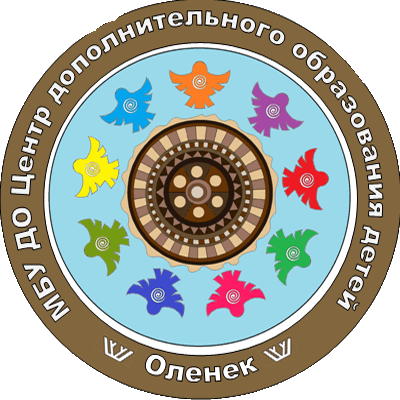 МБУ ДО «Центр дополнительного образования детей»МР «Оленекский эвенкийский национальный район»Детализированная смета расходов:Название проектаПроект туристско – краеведческой экспедиции "Наследие предков"МБУ ДОЦентр дополнительного образования детейМР «Оленекский эвенкийский национальный район»Руководитель проектаАдрес проживания,Тел. / эл. почтаПопова Мария Николаевна, Республкиа Саха (Якутия) Оленекский эвенкийский национальный район, с.Оленек ул.Суслова 11 кв 2, 8-914-267-22-19,Гоголева Татьяна Викторовна, Республкиа Саха (Якутия) Оленекский эвенкийский национальный район, с.Оленекул.Заложная 97, 8-914-223-04-65.Oleneksdod@mail.ruКраткая аннотацияКто были наши предки, чем они занимались, какие песни пели, во что играли, чем лечились, как охотились, чем питались, что одевали?... Ответы на эти и другие вопросы мы найдем, мысленно оглядываясь назад, в прошлое, возвращаясь к своим истокам, чтобы не потерять ту единственную нить, которая соединяет поколения.       Принятие улусом статуса «Эвенкийский национальный район» указывает на то, что нужно усилить работу с детьми по данному направлению начиная с малых лет. Только тогда наши дети будут приобщены к национальной культуре, традициям, творчеству, знать историю семьи, села, улуса. Чувствовать себя хозяевами родного края, гордиться тем, что они жители Арктики, наследники его необъятных просторов и с гордостью называть себя «Я - эвенк». Туристско-краеведческая  экспедиция «Наследие предков» ориентирует школьника в окружающем мире, не только информируя его, но и приобщая к художественным и нравственным ценностям человечества. Оно интегрирует учащихся, помогает войти в пространство духовности.        Благодаря туризму учащиеся приобретают огромный духовно-нравственный смысл. В данном проекте немаловажную роль играет патриотическое воспитание учащихся.         Агитационная, пропагандистская работа по возрождению эвенкийской  национальной культуры, знанию истории прошедших веков и прошлых лет через работу туристско-краеведческой экспедиции призвана способствовать сохранению исторической преемственности поколений, развитию национальной культуры, воспитанию бережного отношения к прошлому, формированию понимания у них ценностей демократического общества и важнейших качеств личности: гражданской позиции, толерантности, патриотизма. Описание проблемы, решению (снижению) остроты которой посвящен проект       Что мы представляем собой сегодня и что с нами будет завтра? К сожалению, на этот вопрос ответит только время. Но время, как и люди, порой безжалостно: оно как создает ценности, так и разрушает их. Разрушает, если кто-либо не берет их под свою защиту. Сегодня, в связи с развитием промышленности на Севере и освоением территорий, где исконно проживали народы Севера, где они испокон веков вели традиционную хозяйственную деятельность, охотились и рыбачили, где традиционно мигрировали стада оленей и ловилась рыба, многое изменилось в части охраны окружающей природы, в вопросах сохранения и закрепления мест за коренными жителями. Увы, иногда  не в лучшую сторону.Вместе с тем, понимая всю серьезность и важность развития промышленности, мы, однако, не можем не говорить о проблеме сохранения уникальной северной природы. Нам эта проблема далеко не безразлична. Мы в первую очередь должны оберегать и сохранять то, что имеем рядом. В 1994 году Указом первого президента республики М.Е. Николаева была создана государственная система ООПТ – ЫтыккэрэСирдэр. Система «ЫтыкКэрэСирдэр» республики включает в себя 2 государственных природных заповедника федерального значения, 128 ООПТ республиканского значения (в т.ч. 6 национальных природных парков, 78 ресурсных резерватов, 1 охраняемый ландшафт, 26 уникальных охраняемых озер, 17 памятников природы) и более 80 ООПТ местного значения.В нашем Оленекском эвенкийском национальном районе с 2000 г. созданы 3 ООПТ республиканского значения (ресурсные резерваты «Алакит», «Бэкэ», «Бур») и 4 ООПТ местного значения - ресурсные резерваты «Алакит», «Бэкэ», «Бириктэ», «Мархара» и 7 резервных природных территорий: «Сэвэкэ», «Сенкэ», «Киhи Таас», «Мерчимдэн», «Танаралаах», «Эбиэнмас», «Оленёкские столбы». Общая площадь ООПТ составляет 11.407.700 га или 36% от всей территории района.На территории района есть памятники архитектуры, истории и культуры, которые порой находятся в аварийном состоянии, разрушаются, используются не по назначению. Сохранить лучшее из своего наследия и уберечь этнос от вымирания – главная цель нашего проекта.Проблема досуга подростков весьма актуальна сегодня не только на селе, но и по всей стране. По проведенному опросу большинство подростков большую часть времени проводят, играя в компьютерные игры и при этом не каждому имеется возможность общаться с природой, восхищаться красотой родного края, знакомиться ближе с флорой и фауной района.Привлечь внимание детей и молодежи к истории родного края и традиционным знаниям предков можно отталкиваясь от сферы ее интересов, используя в проекте цифровые технологии.География проектаУчащиеся МБУ ДО ЦДОД с 9-11 класс, молодежь.Основные целии задачи проектаЦель проекта:     Овладение учащимися основами знаний об историческом пути коренных малочисленных народов Севера, проживавших и проживающих на территории Оленекского эвенкийского национального района с древнейших времен до нашего времени.Данная цель проекта помогает детям увидеть себя в зеркале истории своей семьи, своего рода, своей страны, формирует у учащихся понимание и осознание исторического прошлого и будущего и своей непосредственной роли в нем.Задачи:1.Развитие в детях познавательного начала во время экскурсий, приобщение подрастающего поколения к культурному и историческому наследию родного края;2.Организация ежегодных туристско - краеведческих экскурсий на базе МБУ ДО ЦДОД с охватом детей из малообеспеченных и многодетных семей;3. Приобщение учащихся в изучении, оценке и охране окружающей среды с.Оленек;4. Воспитание подрастающего поколения в духе экологического мировоззрения;- создания условий, необходимых для защиты, восполнения и воспроизводства, биоразнообразия;- сохранения естественной среды обитания коренных жителей и создания оптимальных условий для развития их культуры, сохранения традиционных форм деятельности и уклада жизни;-сохранения эталонных, уникальных природных комплексов и объектов;- осуществление научных исследований и проведение экологического мониторинга.Актуальность и важность проектаМногое связывает человека с местом, где он родился и вырос. Родной край и населяющие его люди, его окружающий мир, природа- все является частью нашей жизни.В целях сохранения уникальных территорий и памятников на территории родного края, организаторы данного проекта намерены обратить более пристальное внимание руководства района и республики на данную проблему и призывают таким образом глубже посмотреть на наследие, которое нас окружает, узнать больше о том, что таят, о чем молчат свидетели тысячелетней истории и культуры, оценить их роль и место в истории наших сел, района, республики, страны и мира. Организуя данную экспедицию, мы готовы показать подрастающему поколению – учащимся школ района уникальные памятники, познакомить с удивительными местами и рассказать им, зачем нужно сохранять и оберегать эти земли и реки. Убедить их в том, что каждый может позаботиться о будущем – будущем своих сородичей, внести свою лепту в дело создания и закрепления части территорий нашего района как особо охраняемых природных территорий. На территориях ООПТ запрещается промышленная деятельность и строительство, промысловая охота и рыболовство, ограничивается и запрещается движение транспорта, вводится особый режим хозяйствования, предусматривающий ведение только традиционного природопользования.Многие выпускники средней школы не могут определиться с выбором будущей профессии. Не до конца подготовленными вступают во взрослую студенческую жизнь, тем самым встречая на пути множество трудностей, а иногда в период обучения в учебных заведениях и вовсе отказываются от продолжения обучения.Туристско – краеведческая экспедиция «Наследие предков» позволяет подростку попробовать себя в роли эколога, археолога, историка, этнографа, культуролога что, в дальнейшем, позволит осознанно подойти к выбору профессии.Участие в данном проекте является своеобразной ступенью, подготавливающей подростков к последующей профориентационной деятельности, здесь они приобретают социальный опыт, учатся сотрудничеству с людьми, умению анализировать проделанную работу, получают возможность выражения и защиты своих интересов и прав.Уникальность проекта заключается в том, что ребята получают как теоретические, так и практические навыкиДанный проект «Наследие предков» помогает показать подростку один из способов полезной и активной организации собственного досуга. Активный отдых на свежем воздухе, дружеское общение, здоровый спортивный азарт, познание неизведанного, солнце, воздух и вода; все они способствуют укреплению и оздоровлению молодого организма.Социальные партнерыПедагоги МБУ ДОЦентр дополнительного образования детей (Директор – М.Н.Попова)Администрация МР «Оленекский эвенкийский национальный район» (Глава МР – Иванова Л.С.)Наслежная администрация МО «Оленекский эвенкийский национальный район» (Глава МО – Романов В.Н.)Наслежная администрация МО «Кирбейскийэвенкийский национальный район»Глава МО Николаев В.В.)МКУ ОРУО – (Начальник УО – Иванова М.Х.)Инспекция Охраны Природы - (Руководитель – Соломонов С.А.)ГИМС – (Руководитель Николаева С.Н.)Пожарно – спасательная служба – (Начальник ПСС –Соломонов А.С.)МВД  России по РС(Я) по Оленекскому району – (Начальник – Саввинов Л.Г.)Управление культуры – (Начальник –Семенов В.В.)ГБУ «Оленекская ЦРБ» – (Главный врач ЦРБ–Петров Н.И.)Управление ветеринарии Оленекского района – (Начальник – Николаева А.В.)Оленекский историко – этнографический музей народов Севера (Бенчик Н.В.)Сроки действия проектаДолгосрочный, ежегодныйДата реализации проектаI – Подготовительный этапЯнварь-март 2021 г.- Определение проблемы и задач проекта;- Создание рабочих групп и определение объектов исследования для каждой из них;II – Основной этапАпрель –Май 2021 г.- Разработка туристических маршрутов по территории с.Оленек;- Изучение картографии и топографии;- Создание презентаций в микрогруппах об опасных растениях, произрастающих на территории с.Оленек;- Изучение правил разбивки бивуака, сбора рюкзака, правил поведения и техники безопасности в туристическом походе;III – Заключительный этапИюнь 2021 г.- Проведение многодневного туристического похода по территории с.Оленек;- Информирование СМИ о реализованном проекте;- Размещение отчета о проведенных мероприятиях на сайте МБУ ДО ЦДОД;Этапы реализации проекта     Туристско-краеведческая экспедиция «Наследие предков» пройдет по маршруту: с.Оленек – Маайында – УлаханМаайында – ОйуунАппата – Стоянка «Арыыонорбут» - ТиисХайа. Протяженность водно – пешего маршрута составляет 95 км. Старшеклассники и молодежь будут отслеживать состояние тропы (маршрута), изучать наскальные знаки времен каменного века, природные растения. Результаты работы станут основой для рекомендаций по развитию экологического туризма в Оленекском улусе.До сих пор нетронутые и заповедные места связаны с историей эвенкийского народа. Для того, чтобы учащиеся бережно относились к уникальным объектам древности (людей каменного века), в первую очередь им надо увидеть, узнать, понять, а затем вести себя бережно по отношению к природе родного края, культуре предков и учить этому других.Наскальные изображения по берегам реки Оленек – уникальные свидетели первобытной культуры далеких предков.Рисунки на скалах выполнены красной охрой в виде палочек, волн и треугольников.Ожидаемые результатыВовлечение большего количества детей в природоохранную и исследовательскую деятельность. Развитие творческих, исследовательских способностей школьников.Формирование экологически грамотного выпускника с высокой экологической культурой. Формирование у подрастающего поколения любви  к Родине, бережное отношение к народной памяти, уважение к историческому прошлому  семьи, родного улуса.В результате реализации проекта ребята получают знания в различных областях знаний и о жизни общества, проявляют активность в реализации себя как востребованной в обществе личности, повышают свою самооценку, анализируют слабые и сильные стороны своей личности, воочию видят себя в зеркале социальной действительности.- Формируется любовь к отечественному духовному и культурному наследию: развитие творческой деятельности детей и подростков по возрождению, сохранению и развитию народной культуры, народного творчества.Активное отношение школьников к защите прав людей на качество среды обитания;Развитие их самостоятельных инициатив;Знание детьми причин экологических проблем и способов выхода из них;Будут созданы мультимедийные тематические проекты научно-исследовательские работ с использованием цифровых технологий как «Памятники археологии Оленекского эвенкийского национального района», «История Оленекского эвенкийского национального района», «Растительный мир Оленекского эвенкийского национального района», «Животный мир Оленекского эвенкийского национального района и другие, на основе которых в последующем будут разработаны путеводители для туристов, познавательные компьютерные игры для более быстрого усвоения детьми истории и природы родного края, видеоролики по ООПТ и другим направлениям, электронные методические пособии для учащихся. Впервые будет показана роль оленекских каюров в развитии алмазодобывающей промышленности.ФинансированиеЗапрашиваемая сумма 500 000 (пятьсот тысяч) рублейСобственные средства 244 800 (двести сорок четыре тысячи восемьсот) рублей№НаименованиеСтоимость (руб.)Кол-во ед.Всего руб.1ГСМ 70300210002Питание29330 (10 дней)879003навигатор60003180004палатка50005250005спальник300030900006аптечка1800354007компас150030450008Спасательный жилет250030750009рюкзак1300303900010термос1000101000011посуда1000101000012квадракоптер125000112500013фотоаппарат2000012000014Цветной принтер1800011800015Бумага А44005200016Цветная бумага6005300017дождевик350301050018ноутбук2500037500019Планшеты для эскизов1300056500019итого744 800